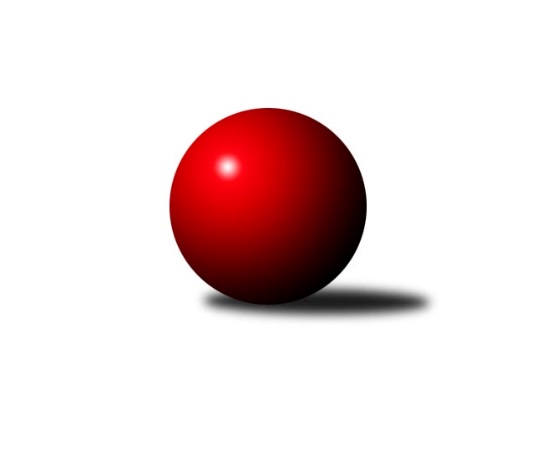 Č.5Ročník 2023/2024	21.10.2023Nejlepšího výkonu v tomto kole: 3422 dosáhlo družstvo: TJ Sokol Soběnov Divize jih 2023/2024Výsledky 5. kolaSouhrnný přehled výsledků:TJ Tatran Lomnice nad Lužnicí 	- TJ Nová Včelnice 	3:5	2484:2559	10.0:14.0	20.10.TJ Slovan Jindřichův Hradec 	- TJ Blatná	8:0	2648:2254	19.0:5.0	20.10.TJ Centropen Dačice C	- TJ Nové Město na Moravě	2:6	3243:3294	13.0:11.0	20.10.TJ Třebíč B	- TJ Sokol Soběnov 	1:7	3309:3422	8.0:16.0	20.10.TJ Spartak Pelhřimov	- KK Hilton Sez. Ústí A	6:2	3265:3261	14.0:10.0	20.10.TJ BOPO Třebíč A	- TJ Jiskra Nová Bystřice	6:2	2609:2508	14.5:9.5	21.10.Tabulka družstev:	1.	TJ Sokol Soběnov	5	4	0	1	29.0 : 11.0 	70.5 : 49.5 	 2961	8	2.	KK Hilton Sez. Ústí A	5	4	0	1	27.0 : 13.0 	73.0 : 47.0 	 3019	8	3.	TJ Slovan Jindřichův Hradec	5	3	0	2	24.0 : 16.0 	68.5 : 51.5 	 2447	6	4.	TJ Centropen Dačice C	5	3	0	2	23.0 : 17.0 	68.5 : 51.5 	 3077	6	5.	TJ Nové Město na Moravě	5	3	0	2	22.0 : 18.0 	61.0 : 59.0 	 2822	6	6.	TJ Spartak Pelhřimov	5	3	0	2	21.0 : 19.0 	60.0 : 60.0 	 2833	6	7.	TJ BOPO Třebíč A	5	3	0	2	20.0 : 20.0 	59.0 : 61.0 	 2697	6	8.	TJ Nová Včelnice	5	2	0	3	18.0 : 22.0 	56.5 : 63.5 	 2815	4	9.	TJ Jiskra Nová Bystřice	5	2	0	3	16.0 : 24.0 	49.5 : 70.5 	 2853	4	10.	TJ Tatran Lomnice nad Lužnicí	5	1	0	4	14.0 : 26.0 	44.5 : 75.5 	 2864	2	11.	TJ Blatná	5	1	0	4	13.0 : 27.0 	56.5 : 63.5 	 2844	2	12.	TJ Třebíč B	5	1	0	4	13.0 : 27.0 	52.5 : 67.5 	 2832	2Podrobné výsledky kola:	 TJ Tatran Lomnice nad Lužnicí 	2484	3:5	2559	TJ Nová Včelnice 	Jiří Doktor	154 	 52 	 145 	62	413 	 1.5:2.5 	 430 	 144	78 	 145	63	Jiří Slovák	Daniel Klimt	126 	 45 	 126 	45	342 	 0:4 	 439 	 155	71 	 160	53	Pavel Domin	Marek Baštýř	167 	 53 	 147 	80	447 	 2.5:1.5 	 436 	 146	80 	 147	63	Martin Tyšer	Petr Suchý	153 	 71 	 156 	67	447 	 3:1 	 394 	 135	48 	 132	79	Jiří Dvořák	Jan Nosek	157 	 56 	 140 	44	397 	 1:3 	 423 	 152	72 	 146	53	Kamil Pivko	Zdeněk Doktor	154 	 62 	 144 	78	438 	 2:2 	 437 	 134	70 	 163	70	Tibor Pivkorozhodčí: Jiří DoktorNejlepšího výkonu v tomto utkání: 447 kuželek dosáhli: Marek Baštýř, Petr Suchý	 TJ Slovan Jindřichův Hradec 	2648	8:0	2254	TJ Blatná	Jan Cukr	164 	 63 	 133 	61	421 	 3:1 	 406 	 134	52 	 163	57	Lukáš Pavel	Josef Holický	162 	 70 	 145 	62	439 	 4:0 	 307 	 112	48 	 113	34	Jiří Minařík	Pavel Picka	147 	 71 	 152 	67	437 	 2:2 	 424 	 144	72 	 139	69	Filip Cheníček	Jaroslav Opl	157 	 62 	 150 	41	410 	 3:1 	 365 	 126	45 	 140	54	Vít Kobliha	Jiří Hána	162 	 88 	 151 	61	462 	 3:1 	 360 	 119	37 	 133	71	Robert Flandera	Vladimír Štipl	171 	 79 	 158 	71	479 	 4:0 	 392 	 148	53 	 139	52	Daniel Lexarozhodčí:  Vedoucí družstevNejlepší výkon utkání: 479 - Vladimír Štipl	 TJ Centropen Dačice C	3243	2:6	3294	TJ Nové Město na Moravě	Jiří Cepák	118 	 119 	 128 	120	485 	 2:2 	 526 	 152	138 	 126	110	Jiří Loučka	Karel Kunc	135 	 142 	 144 	146	567 	 3:1 	 564 	 151	132 	 141	140	Petr Hlisnikovský	Petr Bína	160 	 127 	 159 	126	572 	 4:0 	 529 	 150	125 	 136	118	Pavel Škoda	Radek Beranovský	139 	 117 	 153 	142	551 	 2:2 	 572 	 137	143 	 137	155	Pavel Sáblík	Stanislav Dvořák	125 	 124 	 122 	148	519 	 0:4 	 552 	 130	138 	 135	149	Michal Miko	Lukáš Štibich	136 	 141 	 135 	137	549 	 2:2 	 551 	 146	157 	 121	127	Miloš Stloukalrozhodčí: Petr BínaNejlepšího výkonu v tomto utkání: 572 kuželek dosáhli: Petr Bína, Pavel Sáblík	 TJ Třebíč B	3309	1:7	3422	TJ Sokol Soběnov 	Jan Dobeš	152 	 147 	 112 	137	548 	 2:2 	 565 	 133	138 	 150	144	Roman Grznárik	Lukáš Toman	138 	 123 	 153 	134	548 	 1:3 	 580 	 148	143 	 141	148	Kamil Šedivý	Petr Toman	132 	 120 	 131 	124	507 	 0:4 	 570 	 136	149 	 146	139	Bohuslav Šedivý	Lubomír Horák	152 	 130 	 160 	148	590 	 3:1 	 549 	 126	124 	 140	159	Milan Šedivý	Dalibor Lang	140 	 128 	 133 	126	527 	 2:2 	 544 	 111	151 	 132	150	Josef Šedivý	Libor Nováček	163 	 138 	 149 	139	589 	 0:4 	 614 	 171	139 	 156	148	Josef Šedivý ml.rozhodčí: Tomáš BrátkaNejlepší výkon utkání: 614 - Josef Šedivý ml.	 TJ Spartak Pelhřimov	3265	6:2	3261	KK Hilton Sez. Ústí A	Jiří Rozkošný	129 	 155 	 154 	124	562 	 2:2 	 542 	 131	132 	 140	139	Dušan Lanžhotský	Lucie Smrčková	139 	 140 	 116 	120	515 	 2:2 	 551 	 123	131 	 134	163	Dušan Jelínek	Václav Novotný	140 	 128 	 159 	123	550 	 1:3 	 589 	 160	136 	 146	147	Petr Chval	Libor Linhart	134 	 117 	 131 	119	501 	 3:1 	 501 	 132	108 	 126	135	Michal Mikuláštík	Ota Schindler	148 	 158 	 144 	130	580 	 3:1 	 534 	 139	120 	 140	135	Jakub Vaniš	Jan Janů	147 	 139 	 141 	130	557 	 3:1 	 544 	 138	130 	 137	139	Pavel Vrbíkrozhodčí: Zdeňka VytiskováNejlepší výkon utkání: 589 - Petr Chval	 TJ BOPO Třebíč A	2609	6:2	2508	TJ Jiskra Nová Bystřice	Jan Grygar	139 	 53 	 139 	72	403 	 2:2 	 412 	 134	63 	 147	68	Martin Vrecko	Daniel Malý	141 	 81 	 134 	81	437 	 2:2 	 404 	 154	63 	 135	52	Viktor Jeřábek	Petr Zeman	152 	 72 	 145 	62	431 	 3:1 	 418 	 151	63 	 156	48	Matěj Budoš	Markéta Zemanová	155 	 68 	 152 	52	427 	 2:2 	 437 	 151	61 	 156	69	Martin Pýcha	Pavel Šplíchal	158 	 88 	 153 	78	477 	 2.5:1.5 	 444 	 166	71 	 153	54	Marek Chvátal	Vladimír Dřevo	148 	 80 	 163 	43	434 	 3:1 	 393 	 146	43 	 144	60	Marek Běhounrozhodčí: Filip ŠupčíkNejlepší výkon utkání: 477 - Pavel ŠplíchalPořadí jednotlivců:	jméno hráče	družstvo	celkem	plné	dorážka	chyby	poměr kuž.	Maximum	1.	Petr Chval 	KK Hilton Sez. Ústí A	589.65	383.2	206.5	0.8	4/4	(624)	2.	Josef Šedivý  ml.	TJ Sokol Soběnov 	585.47	389.0	196.5	6.0	3/3	(628.8)	3.	Petr Bína 	TJ Centropen Dačice C	570.76	370.9	199.8	5.6	3/3	(618)	4.	Bohuslav Šedivý 	TJ Sokol Soběnov 	567.20	376.7	190.5	4.5	3/3	(592.8)	5.	Karel Kunc 	TJ Centropen Dačice C	563.76	361.4	202.3	3.2	3/3	(590)	6.	Jan Dobeš 	TJ Třebíč B	560.80	367.3	193.5	4.8	2/3	(573.6)	7.	Zdeněk Doktor 	TJ Tatran Lomnice nad Lužnicí 	559.00	368.5	190.5	4.3	2/3	(586)	8.	Pavel Vrbík 	KK Hilton Sez. Ústí A	558.65	381.2	177.5	4.3	4/4	(600)	9.	Lukáš Toman 	TJ Třebíč B	555.24	364.9	190.3	4.2	3/3	(602.4)	10.	Kamil Šedivý 	TJ Sokol Soběnov 	554.93	373.4	181.5	3.4	3/3	(580)	11.	Kamil Pivko 	TJ Nová Včelnice 	554.27	371.8	182.5	8.2	3/3	(591.6)	12.	Libor Nováček 	TJ Třebíč B	550.97	370.2	180.8	4.1	2/3	(600)	13.	Tibor Pivko 	TJ Nová Včelnice 	550.33	367.3	183.0	2.8	3/3	(585.6)	14.	Roman Grznárik 	TJ Sokol Soběnov 	550.13	372.1	178.1	5.7	3/3	(565)	15.	Pavel Šplíchal 	TJ BOPO Třebíč A	548.55	371.1	177.5	4.7	4/4	(583.2)	16.	Pavel Sáblík 	TJ Nové Město na Moravě	548.15	367.3	180.9	5.0	4/4	(583.2)	17.	Radek Beranovský 	TJ Centropen Dačice C	547.64	368.4	179.2	5.8	3/3	(597)	18.	Petr Suchý 	TJ Tatran Lomnice nad Lužnicí 	547.00	373.4	173.6	5.3	2/3	(582)	19.	Lukáš Pavel 	TJ Blatná	545.50	374.5	171.0	6.7	4/4	(589)	20.	Dušan Jelínek 	KK Hilton Sez. Ústí A	545.40	377.6	167.8	9.1	3/4	(553)	21.	Michal Miko 	TJ Nové Město na Moravě	543.45	366.1	177.4	3.6	4/4	(566.4)	22.	Petr Hlisnikovský 	TJ Nové Město na Moravě	541.65	359.1	182.6	2.9	4/4	(574.8)	23.	Jiří Doktor 	TJ Tatran Lomnice nad Lužnicí 	541.27	375.6	165.7	6.8	3/3	(573)	24.	Martin Tyšer 	TJ Nová Včelnice 	540.07	362.8	177.3	5.9	3/3	(600)	25.	Lubomír Horák 	TJ Třebíč B	539.73	359.7	180.0	4.1	2/3	(590)	26.	Dušan Lanžhotský 	KK Hilton Sez. Ústí A	539.35	360.6	178.8	4.6	4/4	(545)	27.	Karolína Kuncová 	TJ Centropen Dačice C	538.87	376.8	162.1	7.0	3/3	(597)	28.	Václav Novotný 	TJ Spartak Pelhřimov	537.47	363.2	174.2	5.2	3/4	(570)	29.	Karel Uhlíř 	TJ Třebíč B	537.17	367.8	169.4	6.5	3/3	(603)	30.	Ondřej Sysel 	TJ Sokol Soběnov 	535.40	364.6	170.8	6.0	2/3	(560.4)	31.	Milan Šedivý 	TJ Sokol Soběnov 	535.40	371.1	164.3	6.0	3/3	(550.8)	32.	Jan Cukr 	TJ Slovan Jindřichův Hradec 	535.07	361.6	173.5	5.7	3/3	(576)	33.	Lukáš Štibich 	TJ Centropen Dačice C	535.03	357.6	177.4	5.0	2/3	(549)	34.	Viktor Jeřábek 	TJ Jiskra Nová Bystřice	532.00	366.5	165.6	6.2	4/4	(588)	35.	Rudolf Pouzar 	TJ Tatran Lomnice nad Lužnicí 	531.30	372.7	158.6	9.7	2/3	(555)	36.	Pavel Domin 	TJ Nová Včelnice 	529.00	369.6	159.4	7.4	2/3	(543.6)	37.	Jan Janů 	TJ Spartak Pelhřimov	527.68	355.8	171.9	5.0	4/4	(565)	38.	Jiří Slovák 	TJ Nová Včelnice 	526.47	357.1	169.3	8.2	3/3	(553.2)	39.	Jaroslav Běhoun 	TJ Jiskra Nová Bystřice	526.20	352.6	173.6	5.2	3/4	(592)	40.	Filip Cheníček 	TJ Blatná	525.88	352.8	173.1	5.5	4/4	(578)	41.	Vít Beranovský 	TJ Centropen Dačice C	525.60	362.9	162.7	12.5	2/3	(534)	42.	Ota Schindler 	TJ Spartak Pelhřimov	525.48	360.1	165.4	5.7	4/4	(580)	43.	Martin Pýcha 	TJ Jiskra Nová Bystřice	524.03	363.5	160.5	11.1	4/4	(566)	44.	Robert Flandera 	TJ Blatná	522.25	358.3	164.0	9.1	4/4	(597)	45.	Pavel Škoda 	TJ Nové Město na Moravě	521.65	357.8	163.9	8.5	4/4	(550.8)	46.	Jiří Loučka 	TJ Nové Město na Moravě	521.05	357.3	163.8	10.2	4/4	(552)	47.	Bohumil Drápela 	TJ BOPO Třebíč A	520.50	351.7	168.8	5.2	4/4	(534)	48.	Marek Chvátal 	TJ Jiskra Nová Bystřice	520.25	357.2	163.0	7.5	4/4	(578)	49.	Vít Kobliha 	TJ Blatná	516.50	366.1	150.5	9.3	4/4	(564)	50.	Marek Baštýř 	TJ Tatran Lomnice nad Lužnicí 	515.90	365.0	150.9	7.7	2/3	(536.4)	51.	Jiří Hána 	TJ Slovan Jindřichův Hradec 	511.60	359.7	151.9	6.5	3/3	(568.8)	52.	Lucie Smrčková 	TJ Spartak Pelhřimov	510.77	349.1	161.7	8.6	3/4	(536)	53.	Michal Mikuláštík 	KK Hilton Sez. Ústí A	509.67	370.1	139.6	8.0	3/4	(536)	54.	Petr Zeman 	TJ BOPO Třebíč A	509.15	350.0	159.2	6.3	4/4	(547.2)	55.	Jan Grygar 	TJ BOPO Třebíč A	508.13	348.2	159.9	8.5	3/4	(531.6)	56.	Daniel Lexa 	TJ Blatná	506.78	360.7	146.1	10.7	4/4	(548)	57.	Libor Linhart 	TJ Spartak Pelhřimov	505.93	342.5	163.5	7.9	4/4	(564)	58.	Petr Toman 	TJ Třebíč B	504.80	355.2	149.6	8.6	3/3	(537)	59.	Dalibor Lang 	TJ Třebíč B	504.67	347.5	157.2	8.5	3/3	(568)	60.	Marek Augustin 	TJ Jiskra Nová Bystřice	504.27	347.5	156.7	8.1	3/4	(527)	61.	Filip Šupčík 	TJ BOPO Třebíč A	502.75	340.8	162.0	7.2	4/4	(511)	62.	Markéta Zemanová 	TJ BOPO Třebíč A	496.60	347.2	149.4	6.6	3/4	(528)	63.	Jiří Rozkošný 	TJ Spartak Pelhřimov	494.63	356.7	138.0	11.5	4/4	(562)	64.	Jan Nosek 	TJ Tatran Lomnice nad Lužnicí 	490.90	340.7	150.2	9.1	2/3	(508.8)	65.	Jiří Minařík 	TJ Blatná	487.83	346.7	141.1	11.4	4/4	(550)	66.	Jiří Dvořák 	TJ Nová Včelnice 	487.60	343.3	144.3	10.7	3/3	(542.4)	67.	Pavel Picka 	TJ Slovan Jindřichův Hradec 	486.67	341.1	145.6	9.6	3/3	(524.4)	68.	Martin Vrecko 	TJ Jiskra Nová Bystřice	486.63	329.9	156.7	7.5	3/4	(537)	69.	Josef Holický 	TJ Slovan Jindřichův Hradec 	479.20	335.2	144.0	12.7	3/3	(548.4)	70.	Vladimír Štipl 	TJ Slovan Jindřichův Hradec 	470.53	341.6	128.9	10.9	3/3	(574.8)	71.	Jaroslav Opl 	TJ Slovan Jindřichův Hradec 	463.00	328.8	134.2	13.2	2/3	(552)	72.	Daniel Klimt 	TJ Tatran Lomnice nad Lužnicí 	432.70	304.2	128.5	17.8	2/3	(455)		Jozef Jakubčík 	KK Hilton Sez. Ústí A	562.30	375.4	186.9	6.4	2/4	(572)		Jan Havlíček  st.	TJ Jiskra Nová Bystřice	553.50	360.5	193.0	4.5	2/4	(568)		Karel Hlisnikovský 	TJ Nové Město na Moravě	548.40	362.4	186.0	3.6	2/4	(572.4)		Jan Švarc 	KK Hilton Sez. Ústí A	546.60	381.0	165.6	9.0	2/4	(552)		Josef Šedivý 	TJ Sokol Soběnov 	544.00	378.0	166.0	8.0	1/3	(544)		Miloš Stloukal 	TJ Nové Město na Moravě	543.40	366.3	177.1	4.2	2/4	(567.6)		Jakub Vaniš 	KK Hilton Sez. Ústí A	543.00	372.7	170.3	6.9	2/4	(552)		Marcel Berka 	KK Hilton Sez. Ústí A	538.80	359.1	179.7	4.5	2/4	(560.4)		Jaroslav Prommer 	TJ Sokol Soběnov 	524.40	360.0	164.4	12.0	1/3	(524.4)		Lukáš Drnek 	TJ Blatná	521.00	369.0	152.0	8.0	1/4	(521)		Stanislav Dvořák 	TJ Centropen Dačice C	519.00	370.0	149.0	7.0	1/3	(519)		Ladislav Bouda 	TJ Centropen Dačice C	511.50	356.0	155.5	14.0	1/3	(518)		Vladimír Dřevo 	TJ BOPO Třebíč A	508.40	344.6	163.8	6.3	2/4	(520.8)		František Jakoubek 	TJ Spartak Pelhřimov	508.00	361.0	147.0	9.0	1/4	(508)		Lucie Mušková 	TJ Sokol Soběnov 	507.60	350.4	157.2	9.6	1/3	(507.6)		Daniel Malý 	TJ BOPO Třebíč A	504.60	327.6	177.0	8.4	2/4	(524.4)		Matěj Budoš 	TJ Jiskra Nová Bystřice	501.60	368.4	133.2	6.0	1/4	(501.6)		Jiří Cepák 	TJ Centropen Dačice C	485.00	345.0	140.0	15.0	1/3	(485)		Martin Kovalčík 	TJ Nová Včelnice 	472.00	347.0	125.0	20.0	1/3	(472)		Marek Běhoun 	TJ Jiskra Nová Bystřice	471.60	348.0	123.6	12.0	1/4	(471.6)		Petr Dobeš  st.	TJ Třebíč B	466.80	328.8	138.0	7.2	1/3	(466.8)		Miroslav Moštěk 	TJ Tatran Lomnice nad Lužnicí 	461.00	349.0	112.0	21.0	1/3	(461)		Jan Faktor 	TJ Tatran Lomnice nad Lužnicí 	459.00	358.0	101.0	24.0	1/3	(459)		Zdeněk Doktor 	TJ Tatran Lomnice nad Lužnicí 	454.00	324.0	130.0	14.0	1/3	(454)		Josef Fučík 	TJ Spartak Pelhřimov	440.40	325.2	115.2	14.4	1/4	(440.4)		Marie Škodová 	TJ Slovan Jindřichův Hradec 	433.20	289.2	144.0	12.0	1/3	(433.2)		Jan Slipka 	TJ Tatran Lomnice nad Lužnicí 	431.00	312.0	119.0	18.0	1/3	(431)		Jakub Vitoul 	TJ Tatran Lomnice nad Lužnicí 	375.60	300.0	75.6	26.4	1/3	(375.6)Sportovně technické informace:Starty náhradníků:registrační číslo	jméno a příjmení 	datum startu 	družstvo	číslo startu22391	Marek Baštýř	20.10.2023	TJ Tatran Lomnice nad Lužnicí 	3x25042	Daniel Klimt	20.10.2023	TJ Tatran Lomnice nad Lužnicí 	2x25388	Matěj Budoš	21.10.2023	TJ Jiskra Nová Bystřice	1x22907	Stanislav Dvořák	20.10.2023	TJ Centropen Dačice C	1x3205	Josef Šedivý	20.10.2023	TJ Sokol Soběnov 	1x24604	Daniel Malý	21.10.2023	TJ BOPO Třebíč A	2x22584	Markéta Zemanová	21.10.2023	TJ BOPO Třebíč A	4x
Hráči dopsaní na soupisku:registrační číslo	jméno a příjmení 	datum startu 	družstvo	Program dalšího kola:6. kolo27.10.2023	pá	17:30	KK Hilton Sez. Ústí A - TJ BOPO Třebíč A	27.10.2023	pá	17:30	TJ Nová Včelnice  - TJ Slovan Jindřichův Hradec 	27.10.2023	pá	17:30	TJ Sokol Soběnov  - TJ Tatran Lomnice nad Lužnicí 	27.10.2023	pá	18:00	TJ Centropen Dačice C - TJ Třebíč B	28.10.2023	so	10:00	TJ Blatná - TJ Spartak Pelhřimov	Nejlepší šestka kola - absolutněNejlepší šestka kola - absolutněNejlepší šestka kola - absolutněNejlepší šestka kola - absolutněNejlepší šestka kola - dle průměru kuželenNejlepší šestka kola - dle průměru kuželenNejlepší šestka kola - dle průměru kuželenNejlepší šestka kola - dle průměru kuželenNejlepší šestka kola - dle průměru kuželenPočetJménoNázev týmuVýkonPočetJménoNázev týmuPrůměr (%)Výkon2xJosef Šedivý ml.Soběnov 6142xVladimír ŠtiplJin.Hradec 114.574791xLubomír HorákTřebíč B5903xPavel ŠplíchalBOPO A114.324772xLibor NováčekTřebíč B5892xPetr ChvalSK Sez. Ústí A112.785893xPetr ChvalSK Sez. Ústí A5892xJosef Šedivý ml.Soběnov 112.546141xKamil ŠedivýSoběnov 5801xOta SchindlerPelhřimov A111.065801xOta SchindlerPelhřimov A5802xJiří HánaJin.Hradec 110.51462